Контрольно-счетная палата Талдомского городского округа Московской области подготовила Заключение по результатам анализа исполнения бюджета Талдомского городского округа за первое полугодие 2020 года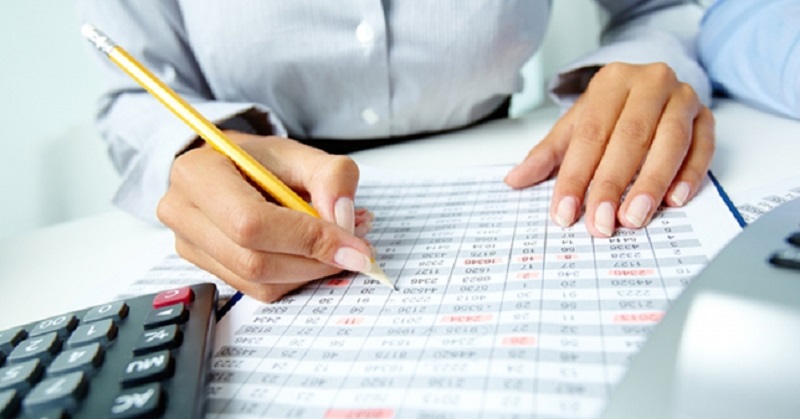 В целях оперативного контроля исполнения бюджета Талдомского городского округа Московской области Контрольно-счетная палата Талдомского городского округа провела мониторинг исполнения бюджета Талдомского городского округа за первое полугодие 2020 г.  Заключение по результатам анализа исполнения бюджета Талдомского городского округа за первое полугодие 2020 года подготовлено Контрольно-счетной палатой Талдомского городского округа Московской области в соответствии с требованиями п.2 ст. 157, 264.2 Бюджетного кодекса Российской Федерации (далее – БК РФ), Положением о Контрольно-счетной палате Талдомского городского округа, утвержденным Решением Совета депутатов Талдомского городского округа Московской области от 31.01.2019 №138, Положением о бюджетном процессе в Талдомском городском округе, утвержденным решением Совета депутатов Талдомского городского округа от 26.12.2019 №111, на основании  п.1.2 Плана работы Контрольно-счетной палаты Талдомского городского округа на 2020 год и распоряжения Контрольно-счетной	 палаты Талдомского городского округа от 27.07.2020 г. №19.Заключение по результатам анализа исполнения бюджета Талдомского городского округа за первое полугодие 2020 года можно найти на странице Контрольно-счетной палаты в разделе «Информация о результатах проведенных контрольных и экспертно-аналитических мероприятий, выявленных нарушениях и принятых мерах», перейдя по ссылке http://талдом-район.рф/administration/konrol-scethyh-organov/